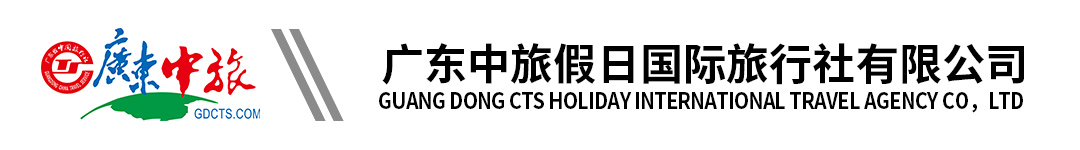 【惠·温泉】河源2天丨客家小镇丨越王山丨福盈门温泉（ZLZZ)行程单行程安排费用说明其他说明产品编号YD1661914678in出发地广州市目的地河源市行程天数2去程交通汽车返程交通汽车参考航班上下车点：（因受交通管制，有可能变更上车地点，具体以导游通知为准）上下车点：（因受交通管制，有可能变更上车地点，具体以导游通知为准）上下车点：（因受交通管制，有可能变更上车地点，具体以导游通知为准）上下车点：（因受交通管制，有可能变更上车地点，具体以导游通知为准）上下车点：（因受交通管制，有可能变更上车地点，具体以导游通知为准）产品亮点★打卡【客家小镇】新晋网红打卡圣地，一步一景美到哭！★打卡【客家小镇】新晋网红打卡圣地，一步一景美到哭！★打卡【客家小镇】新晋网红打卡圣地，一步一景美到哭！★打卡【客家小镇】新晋网红打卡圣地，一步一景美到哭！★打卡【客家小镇】新晋网红打卡圣地，一步一景美到哭！天数行程详情用餐住宿D1河源客天下小镇——越王山——福盈门温泉大酒店（含中餐、   晚餐自理）早餐：X     午餐：√     晚餐：X   紫金九和福盈门温泉大酒店D2自由活动——午餐自理——返程（含早餐）早餐：√     午餐：X     晚餐：X   无费用包含1.交通：按实际参团人数安排空调旅游巴士，每人1正座1.交通：按实际参团人数安排空调旅游巴士，每人1正座1.交通：按实际参团人数安排空调旅游巴士，每人1正座费用不包含1、行程外私人所产生的个人费用；1、行程外私人所产生的个人费用；1、行程外私人所产生的个人费用；预订须知1.如遇到台风,暴雨或河水上涨等不可抗力因素而影响团队运作的,为保障客人生命财产安全,我社将尽早通知客人取消行程,团款全额退回,双方自动终止履行合同,我社不作任何赔偿.温馨提示1、 两人入住一间房，不设三人房。若出现单男单女，请补房差；退改规则扣除实际损失和旅游合同规定的费用。报名材料本线路仅限75周岁以下游客报名。